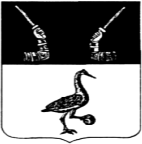 Администрация муниципального образованияПриозерский муниципальный район Ленинградской областиП О С Т А Н О В Л Е Н И Еот   19   июля   2016   года   №   2120В целях реализации мероприятий в области энергосбережения и повышения энергетической эффективности по установке автоматизированных индивидуальных тепловых пунктов с погодным и часовым регулированием в многоквартирных домах на территории муниципального образования  Приозерское городское поселение муниципального образования Приозерский муниципальный район Ленинградской области в рамках подпрограммы «Энергосбережение и повышение энергетической эффективности муниципального образования Приозерское городское поселение» муниципальной программы муниципального образования Приозерское городское поселение «Обеспечение устойчивого функционирования и развития коммунальной и инженерной инфраструктуры и повышение энергоэффективности в муниципальном образовании Приозерское городское поселение», утвержденной постановлением администрации муниципального образования Приозерский муниципальный район Ленинградской области от 30 декабря 2015 года № 3544 (с изменениями и дополнениями), решения Совета депутатов муниципального образования Приозерское городское поселение муниципального образования Приозерский муниципальный район Ленинградской области от  22 декабря  2015г.  № 45 «О бюджете муниципального образования Приозерское городское поселение муниципального образования Приозерский муниципальный район Ленинградской области на 2016 год и на плановый период  2017 - 2018 годов» (с  изменениями и дополнениями), администрация муниципального образования Приозерский муниципальный район Ленинградской области ПОСТАНОВЛЯЕТ:Утвердить Порядок отбора юридических лиц для выполнения работ по разработке проектной документации, установке и вводу в эксплуатацию автоматизированных индивидуальных тепловых пунктов с погодным и часовым регулированием в многоквартирных домах муниципального образования Приозерское городское поселение муниципального образования Приозерский муниципальный район Ленинградской области согласно                       Приложению 1.Утвердить Положение о работе комиссии по отбору юридических лиц для выполнения работ по разработке проектной документации, установке и вводу в эксплуатацию автоматизированных индивидуальных тепловых пунктов с погодным и часовым регулированием в многоквартирных домах муниципального образования Приозерское городское поселение муниципального образования Приозерский муниципальный район Ленинградской области согласно Приложению 2.Утвердить состав комиссии по отбору юридических лиц для выполнения работ по разработке проектной документации, установке и вводу в эксплуатацию автоматизированных индивидуальных тепловых пунктов с погодным и часовым регулированием в многоквартирных домах муниципального образования Приозерское городское поселение муниципального образования Приозерский муниципальный район Ленинградской области согласно                     Приложению 3.Отделу по информации, печати, телекоммуникациям, общественным и внешним связям настоящее постановление разместить на официальном сайте администрации муниципального образования Приозерский муниципальный  район Ленинградской области и опубликовать в средствах массовой информации.  Настоящее постановление вступает в силу с даты опубликования.Контроль за исполнением настоящего постановления возложить на заместителя главы администрации по городскому и жилищно – коммунальному хозяйству Н.В.Глумилину.Глава администрации                                                                                             С.Л. ПотаповаСогласовано: Глумилина Н.В.Берстнев А.Р.Михалева И.Н.Исп. Бойцова О.А. (36-572)Разослано: дело-2, ОГХ-2, СМИ-1, ОпИПТОиВС–1, районная библиотека-1.Утвержденпостановлением администрациимуниципального образованияПриозерский муниципальный районЛенинградской областиот 19 июля 2016 года № 2120(Приложение 1) П О Р Я Д О Котбора юридических лиц для выполнения работ по разработке проектной документации, установке и вводу в эксплуатацию автоматизированных индивидуальных тепловых пунктов с погодным и часовым регулированием в многоквартирных домах муниципального образования Приозерское городское поселение1. Общие положения1.1. Настоящий Порядок устанавливает правила отбора юридических лиц для выполнения работ по разработке проектной документации, установке и вводу в эксплуатацию автоматизированных индивидуальных тепловых пунктов с погодным и часовым регулированием в многоквартирных домах муниципального образования Приозерское городское поселение.1.2. В настоящем Порядке применяются следующие понятия:Программа - «Обеспечение устойчивого функционирования и развития коммунальной инфраструктуры и повышение энергоэффективности в муниципальном образовании Приозерское городское поселение муниципального образования Приозерский муниципальный район Ленинградской области на 2015 - 2017 годы» (с изменениями и дополнениями);Юридические лица - товарищества собственников жилья, жилищные, жилищно-строительные кооперативы, иные специализированные потребительские кооперативы и управляющие организации, осуществляющие управление многоквартирными домами;АИТП - автоматизированные индивидуальные тепловые пункты с погодным и часовым регулированием;Подрядчик - подрядная организация, осуществляющая работы по выполнению мероприятий по разработке проектной документации, установке и вводу в эксплуатацию АИТП в многоквартирных жилых домах;Субсидии – средства, выделяемые юридическим лицам на выполнение мероприятий по разработке проектной документации, установке и вводу в эксплуатацию автоматизированных индивидуальных тепловых пунктов с погодным и часовым регулированием в многоквартирных домах муниципального образования Приозерское городское поселение за счет областного бюджета Ленинградской области и бюджета муниципального образования Приозерское городское поселение муниципального образования Приозерский муниципальный район Ленинградской области (далее – местный бюджет).Отдел – отдел городского хозяйства администрации муниципального образования Приозерский муниципальный район Ленинградской области;Администрация - администрация муниципального образования Приозерский муниципальный район Ленинградской области, исполняющая полномочия исполнительно-распорядительного органа муниципального образования Приозерское городское поселение муниципального образования Приозерский муниципальный район Ленинградской области в соответствии с ч.1 ст. 52 Устава муниципального образования Приозерское городское поселение муниципального образования Приозерский муниципальный район Ленинградской области, принятого решением Совета депутатов муниципального образования Приозерское городское поселение муниципального образования Приозерский муниципальный район Ленинградской области от 14 ноября 2012г года № 160 (новая редакция), ч.2 ст. 35 Устава муниципального образования Приозерский муниципальный район Ленинградской области, принятого решением Совета депутатов муниципального образования Приозерский муниципальный район Ленинградской области от 13 ноября 2012г года № 225 (новая редакция);Договор - договор о предоставлении Субсидии между Администрацией и Получателем Субсидии: юридическим лицом (товарищество собственников жилья, жилищный, жилищно-строительный кооператив, иной специализированный потребительский кооператив и управляющая организация, осуществляющие управление многоквартирными домами).1.3. Отбор юридических лиц для выполнения работ по разработке проектной документации, установке и вводу в эксплуатацию автоматизированных индивидуальных тепловых пунктов с погодным и часовым регулированием в многоквартирных домах муниципального образования Приозерское городское поселение осуществляется комиссией в соответствии с утвержденными критериями отбора.Решение об отборе юридических лиц для выполнения работ по разработке проектной документации, установке и вводу в эксплуатацию автоматизированных индивидуальных тепловых пунктов с погодным и часовым регулированием в многоквартирных домах муниципального образования Приозерское городское поселение муниципального образования Приозерский муниципальный район Ленинградской области, оформляется комиссией в форме Решения согласно приложению № 1.2 к настоящему порядку.Положение о комиссии и состав комиссии утверждены Приложениями № 2, 3 к настоящему постановлению.2. Критерии отбора юридических лиц.2.1. Юридическими лицами по разработке проектной документации, установке и вводу в эксплуатацию АИТП в рамках Программы, могут быть только товарищества собственников жилья, жилищные, жилищно-строительные кооперативы, иные специализированные потребительские кооперативы и управляющие организации, осуществляющие управление многоквартирными домами, находящимися на территории муниципального образования Приозерское городское поселение муниципального образования Приозерский муниципальный район Ленинградской области.Отбор является открытым по составу участников. Для проведения отбора юридическим лицам создаются равные условия независимо от организационно-правовой формы собственности.2.2. Критериями по отбору юридических лиц являются:2.2.1. необходимость проведения работ по установке АИТП в жилищном фонде муниципального образования, управление которым осуществляют данные юридические лица,  в связи с комплексностью проведения работ в соответствии с Концепцией теплоснабжения муниципального образования Приозерское городское поселение муниципального образования Приозерский муниципальный район Ленинградской области, включающей работы по замене (ремонту) тепловых сетей, строительству котельной, переводу системы ГВС на «закрытую» систему;2.2.2. наличие протоколов решения общего собрания собственников помещений многоквартирного дома об установке АИТП; 2.2.3. готовность подвальных помещений многоквартирных домов под установку АИТП и перевод внутренних инженерных сетей ГВС на «закрытую» систему в течение 2 (двух) лет.3. Требования к участникам  отбора.3.1. Для участия в отборе претенденты должны соответствовать следующим требованиям:3.1.1. соответствие претендентов установленным федеральными законами требованиям к лицам, осуществляющим выполнение работ, оказание услуг, предусмотренных договором управления многоквартирным домом (лицензия на оказание услуг по управлению многоквартирными домами);3.1.2. претенденты, участвующие в отборе,  не должны находиться в любой из процедур банкротства, в том числе в случае добровольной ликвидации, в отношении них не должны быть возбуждены дела о несостоятельности (банкротстве). Деятельность претендентов не должна быть приостановлена в порядке, предусмотренном Кодексом Российской Федерации об административных правонарушениях.4. Условия участия юридических лиц в отборе.4.1. После принятия решения по проведению отбора юридических лиц на выполнение мероприятий по разработке проектной документации, установке и вводу в эксплуатацию АИТП, Администрация направляет уведомления о проведении такого отбора товариществам собственников жилья, жилищным, жилищно-строительным кооперативам, иным специализированным потребительским кооперативам и управляющим организациям, осуществляющим управление многоквартирными домами, находящимися на территории муниципального образования Приозерское городское поселение муниципального образования Приозерский муниципальный район Ленинградской области.4.2. Для участия  в отборе юридические лица в течение 5-ти (пяти) рабочих дней со дня получения уведомления направляют в Отдел городского хозяйства администрации  муниципального образования Приозерский муниципальный район Ленинградской области следующий пакет документов:-  заявку на участие в отборе на фирменном бланке претендента (Приложение № 1.3);- перечень многоквартирных жилых домов, которыми управляет данное юридическое лицо, и в которых имеется необходимость проведения работ по установке АИТП;- сводный сметный расчет на проведение работ по установке АИТП, утвержденный товариществом собственников жилья, жилищным, жилищно-строительным кооперативом, управляющей организацией, выбранной собственниками помещений в многоквартирном доме, включающий в себя информацию о мощности АИТП и стоимости работ по каждому объекту; - заверенные копии протоколов решений общих собраний собственников помещений многоквартирных домов об установке АИТП, о выборе подрядной организации для установки и ввода в эксплуатацию АИТП.4.3. В заявке на участие в отборе юридические лица выражают согласие:- провести выбор Подрядчика по установке и вводу в эксплуатацию АИТП на основе мониторинга не менее 3 (трех) коммерческих предложений подрядных организаций (подрядная организация выбирается по наименьшему коммерческому предложению, кратчайшим срокам выполнения работ и наиболее совершенным технологическим решениям исполнения технического задания и технических условий (условие для коммерческих организаций)), либо провести процедуру по выбору Подрядчика в соответствии с законодательством Российской Федерации о закупках товаров, работ, услуг отдельными видами юридических лиц (условие для муниципальных предприятий) с целью эффективного использования средств Субсидий, полученных от Администрации.5. Проведение процедуры допуска к участию в отборе.5.1. Требования, указанные в пунктах 3,4 настоящего Порядка, предъявляются ко всем претендентам. Администрация при проведении отбора не вправе устанавливать иные требования к претендентам.5.2. Проверка соответствия претендентов требованиям, указанным в пунктах 3, 4 настоящего Порядка, осуществляется комиссией. 5.3. Основаниями для отказа допуска к участию в отборе являются:5.3.1. непредставление определенных пунктами 3, 4 настоящего Порядка документов либо наличие в таких документах недостоверных сведений;5.3.2. несоответствие претендента требованиям, установленным пунктом 3 настоящего Порядка;5.3.3. несоответствие заявки на участие в отборе требованиям, установленным пунктом 4 настоящего Порядка.5.4. В случае установления фактов несоответствия участника отбора требованиям к претендентам, установленным пунктом 3 настоящего Порядка, комиссия отстраняет участника от участия в отборе на любом этапе его проведения.5.5. Отказ в допуске к участию в отборе по основаниям, не предусмотренным пунктами 5.3 настоящего Порядка, не допускается.5.6. Решение комиссии о допуске претендентов к участию в отборе с проектом распоряжения администрации района, подготовленным Отделом, направляется на рассмотрение главе  администрации района в установленном порядке.Решение комиссии об отказе в допуске на участие в отборе направляется претенденту с указанием причин отказа в течение десяти дней после принятия решения комиссией.6.  Проведение отбора6.1. Комиссия рассматривает представленные претендентами заявки на участие в отборе и принимает положительное или отрицательное решение об отборе юридических лиц среди претендентов.Решение об отборе юридических лиц для выполнения работ по разработке проектной документации, установке и вводу в эксплуатацию автоматизированных индивидуальных тепловых пунктов с погодным и часовым регулированием в многоквартирных домах муниципального образования Приозерское городское поселение муниципального образования Приозерский муниципальный район Ленинградской области, оформляется комиссией в форме Решения согласно приложению № 1.1  к настоящему Порядку.Положительное решение комиссии с проектом распоряжения администрации района, подготовленным Отделом, направляется на рассмотрение главе  администрации района в установленном порядке.Отрицательное заключение направляется претенденту с указанием причин отказа в течение десяти дней после принятия такого решения комиссией.Размер выделяемой субсидии определяется индивидуально в отношении каждого претендента, прошедшего отбор и отобранного для проведения работ по разработке проектной документации, установке и вводу в эксплуатацию автоматизированных индивидуальных тепловых пунктов с погодным и часовым регулированием в многоквартирных домах муниципального образования Приозерское городское поселение муниципального образования Приозерский муниципальный район Ленинградской области, исходя из объема работ по установке АИТП, в соответствии с утвержденной Получателем Субсидии сметой, в пределах лимитов бюджетных ассигнований.Приложение № 1.1к Порядку РЕШЕНИЕкомиссии по отбору юридических лиц для выполнения работ по разработке проектной документации, установке и вводу в эксплуатацию автоматизированных индивидуальных тепловых пунктов с погодным и часовым регулированием в многоквартирных домах муниципального образования Приозерское городское поселение муниципального образования Приозерский муниципальный район Ленинградской областио допуске (отказе в допуске) на участие в отбореот  «___» __________ 20____ г. № _____	Рассмотрев предоставленные документы, допустить (отказать в допуске) (ненужное зачеркнуть) к участию в отборе юридических лиц для выполнения работ по разработке проектной документации, установке и вводу в эксплуатацию автоматизированных индивидуальных тепловых пунктов с погодным и часовым регулированием в многоквартирных домах муниципального образования Приозерское городское поселение муниципального образования Приозерский муниципальный район Ленинградской области                                  _____________________________________________________________________________                        (полное наименование организации, ИНН/КПП,ОГРН)по  основанию,   установленному   в  пункте  ______________  постановления Администрации МО Приозерский муниципальный район Ленинградской области от ____________ 20__ № ___ «О порядке отбора юридических лиц для выполнения работ по разработке проектной документации, установке и вводу в эксплуатацию автоматизированных индивидуальных тепловых пунктов с погодным и часовым регулированием в многоквартирных домах муниципального образования Приозерское городское поселение муниципального образования Приозерский муниципальный район Ленинградской области» ___________________________________________________________________________________ (в случае отказа -указать причину отказа)Решение подписано всеми присутствующими на заседании членами комиссии: Председатель комиссии      ____________Члены комиссии             _______________Секретарь комиссии     ________________Приложение № 1.2к Порядку РЕШЕНИЕ КОМИССИИпо итогам проведения отбора юридических лиц для выполнения работ по разработке проектной документации, установке и вводу в эксплуатацию автоматизированных индивидуальных тепловых пунктов с погодным и часовым регулированием в многоквартирных домах муниципального образования Приозерское городское поселение муниципального образования Приозерский муниципальный район Ленинградской областиот  «___» __________ 20____ г.                                                            № _____	I. Рассмотрев предоставленные документы, допущенные к участию в отборе, комиссия приняла решение отобрать следующие юридические лица для проведения мероприятий на выполнение работ по разработке проектной документации, установке и вводу в эксплуатацию автоматизированных индивидуальных тепловых пунктов с погодным и часовым регулированием в многоквартирных домах муниципального образования Приозерское городское поселение муниципального образования Приозерский муниципальный район Ленинградской области:                                    1.2.3.                            4.________________________________________________________________                                                 (полное наименование организаций, ИНН/КПП,ОГРН).II. Утвердить адресность многоквартирных жилых домов, в которых имеется необходимость проведения работ по установке АИТП в жилищном фонде муниципального образования, управление которым осуществляют данные юридические лица,  в связи с комплексностью проведения работ в соответствии с Концепцией теплоснабжения муниципального образования Приозерское городское поселение муниципального образования Приозерский муниципальный район Ленинградской области, включающей работы по замене (ремонту) тепловых сетей, строительству котельной, переводу системы ГВС на закрытую систему, по каждому юридическому лицу, осуществляющему управление МКД, отдельно:1.2.3.4. и  так далее…..III. Довести результат принятого комиссией решения до всех участников отбора юридических лиц для выполнения работ по разработке проектной документации, установке и вводу в эксплуатацию автоматизированных индивидуальных тепловых пунктов с погодным и часовым регулированием в многоквартирных домах муниципального образования Приозерское городское поселение муниципального образования Приозерский муниципальный район Ленинградской области.Решение подписано всеми присутствующими на заседании членами комиссии: Председатель комиссии      ____________Члены комиссии             _______________Секретарь комиссии     ________________Приложение № 1.3к Порядку                                               Ф О Р М  А    З А Я В К А ЗАЯВКАПолное наименование юридического лица:Краткое наименование юридического лица:Ф.И.О. руководителя (без сокращений):Документ на основании которого действует:Место нахождения для юридического лица (юридический и фактический адрес), Телефон/факс:E-mail: (при его наличии):Ф.И.О. контактного лица (без сокращений):Изучив Ваше уведомление о проведении отбора юридических лиц для выполнения работ по разработке проектной документации, установке и вводу в эксплуатацию автоматизированных индивидуальных тепловых пунктов с погодным и часовым регулированием в многоквартирных домах муниципального образования Приозерское городское поселение муниципального образования Приозерский муниципальный район Ленинградской области            _____________________________________________________________________                                  (указывается наименование, фирменное наименование (при наличии) претендента)изъявляет намерение взять на себя обязательства подписать договор с администрацией муниципального образования Приозерский муниципальный район Ленинградской области на получение субсидий для выполнения работ по разработке проектной документации, установке и вводу в эксплуатацию автоматизированных индивидуальных тепловых пунктов с погодным и часовым регулированием в многоквартирных домах муниципального образования Приозерское городское поселение муниципального образования Приозерский муниципальный район Ленинградской области    в соответствии с требованиями полученного уведомления.Настоящим ________________ (указывается наименование, фирменное наименование (при наличии) претендента) подтверждает, что соответствует  следующим требованиям: -. установленным федеральными законами требованиям к лицам, осуществляющим выполнение работ, оказание услуг, предусмотренных договором управления многоквартирным домом (лицензия на оказание услуг по управлению многоквартирными домами);-.  не находится в любой из процедур банкротства, в том числе в случае добровольной ликвидации, в отношении них не должны быть возбуждены дела о несостоятельности (банкротстве). Деятельность претендентов не должна быть приостановлена в порядке, предусмотренном Кодексом Российской Федерации об административных правонарушениях.Настоящим ________________ (указывается наименование, фирменное наименование (при наличии) претендента) обязуется провести мониторинг не менее 3 (трех) коммерческих предложений подрядных организаций (подрядная организация выбирается по наименьшему коммерческому предложению, кратчайшим срокам выполнения работ и наиболее совершенным технологическим решениям исполнения технического задания и технических условий (условие для коммерческих организаций)), либо провести процедуру по выбору Подрядчика в соответствии с законодательством Российской Федерации о закупках товаров, работ, услуг отдельными видами юридических лиц (условие для муниципальных предприятий) с целью эффективного использования средств Субсидий, полученных от Администрации.Перечень многоквартирных домов, в которых проведены общие собрания собственников жилья и получено положительное решение об установке АИТП:_______________________________________________________________________Приложения:Копия лицензии на оказание услуг по управлению многоквартирными домами.Копии протоколов решений общих собраний собственников помещений МКД об установке АИТП.Сводный сметный расчет на проведение работ по установке АИТП, утвержденный товариществом собственников жилья, жилищным, жилищно-строительным кооперативом, управляющей организацией, выбранной собственниками помещений в многоквартирном доме, включающий в себя информацию о мощности АИТП и стоимости работ по каждому объекту.Участник отбора/уполномоченный представитель __________________________________________________            (должность, подпись, расшифровка подписи уполномоченного представителя участника отбора)М.П.Утвержденопостановлением администрациимуниципального образованияПриозерский муниципальный районЛенинградской областиот 19 июля 2016 года № 2120(Приложение 2)                                                        П О Л О Ж Е Н И Ео работе комиссии по отбору юридических лиц для выполнения работ по разработке проектной документации, установке и вводу в эксплуатацию автоматизированных индивидуальных тепловых пунктов с погодным и часовым регулированием в многоквартирных домах муниципального образования Приозерское городское поселение муниципального образования Приозерский муниципальный район Ленинградской области1. Общие положенияКомиссия по отбору юридических лиц для выполнения работ по разработке проектной документации, установке и вводу в эксплуатацию автоматизированных индивидуальных тепловых пунктов с погодным и часовым регулированием в многоквартирных домах муниципального образования Приозерское городское поселение муниципального образования Приозерский муниципальный район Ленинградской области (далее - комиссия) в своей деятельности руководствуется Конституцией Российской Федерации, законодательством Российской Федерации, законодательными и нормативными актами Ленинградской области, муниципального образования Приозерское городское поселение муниципального образования Приозерский муниципальный район Ленинградской области и настоящим Положением.2. Основные задачи комиссии2.1. Отбор юридических лиц для выполнения работ по разработке проектной документации, установке и вводу в эксплуатацию автоматизированных индивидуальных тепловых пунктов с погодным и часовым регулированием в многоквартирных домах муниципального образования Приозерское городское поселение муниципального образования Приозерский муниципальный район Ленинградской области осуществляется на основании документов, представленных в Отдел городского хозяйства администрации муниципального образования  Приозерский муниципальный район Ленинградской области (далее - Отдел).2.2. Подготовка комиссией соответствующих решений.3. Основные права комиссии3.1. Комиссия имеет право:3.1.1. Рассматривать на своих заседаниях вопросы, относящиеся к её компетенции;3.1.2. Вносить в установленном порядке предложения Отделу городского хозяйства администрации муниципального образования  Приозерский муниципальный район Ленинградской области с целью реализации решения о выполнении работ по разработке проектной документации, установке и вводу в эксплуатацию автоматизированных индивидуальных тепловых пунктов с погодным и часовым регулированием в многоквартирных домах муниципального образования Приозерское городское поселение муниципального образования Приозерский муниципальный район Ленинградской области;3.1.3. Запрашивать в установленном порядке у отраслевых (функциональных) органов администрации и организаций необходимые для деятельности комиссии материалы.4. Организация работы комиссии4.1.  Состав Комиссии 5 человек.4.2. Руководит деятельностью комиссии председатель, во время его отсутствия - заместитель председателя комиссии.4.3. Заседание комиссии проводится через 5 (пять) рабочих дней после направления уведомлений юридическим лицам, осуществляющим управление многоквартирными домами, находящихся на территории муниципального образования Приозерское городское поселение муниципального образования Приозерский муниципальный район Ленинградской области.4.4. Секретарь комиссии оповещает членов комиссии о дате и времени заседания комиссии.4.5. Заседание комиссии считается правомочным, если в нем принимают участие не менее 2/3 от общего числа ее членов.Решение комиссии принимается простым большинством голосов и оформляется протоколом, которое подписывают члены комиссии. При равенстве голосов решающим считается голос председателя комиссии. Протокол проведения заседания комиссии ведет секретарь комиссии.4.6. Организационно-техническое обеспечение деятельности комиссии по отбору юридических лиц для выполнения работ по разработке проектной документации, установке и вводу в эксплуатацию автоматизированных индивидуальных тепловых пунктов с погодным и часовым регулированием в многоквартирных домах муниципального образования Приозерское городское поселение муниципального образования Приозерский муниципальный район Ленинградской области осуществляет Отдел городского хозяйства администрации муниципального образования Приозерский муниципальный район Ленинградской области.Утвержденпостановлением администрациимуниципального образованияПриозерский муниципальный районЛенинградской областиот 19 июля 2016 года № 2120(Приложение 3) Состав комиссиипо отбору юридических лиц для выполнения работ по разработке проектной документации, установке и вводу в эксплуатацию автоматизированных индивидуальных тепловых пунктов с погодным и часовым регулированием в многоквартирных домах муниципального образования Приозерское городское поселение муниципального образования Приозерский муниципальный район Ленинградской областиПредседатель комиссии: Глумилина Наталья Владимировна- заместитель главы администрации по городскому и жилищно-коммунальному хозяйству.Заместитель председателя комиссии:Берстнев Андрей Романович- начальник отдела городского хозяйства.Члены комиссии:Бойцова Ольга Анатольевна- заведующий сектором по планированию и общим вопросам,Тихонова Евгения Николаевна- главный специалист отдела городского хозяйства.Секретарь комиссии:Бушуева Анастасия Александровна- ведущий специалист отдела городского хозяйства.О порядке отбора юридических лиц для выполнения работ по разработке проектной документации, установке и вводу в эксплуатацию автоматизированных индивидуальных тепловых пунктов с погодным и часовым регулированием в многоквартирных домах муниципального образования Приозерское городское поселение муниципального образования Приозерский муниципальный район Ленинградской областиНа бланке организации ДатаИсх. №Тел.В администрацию  муниципального образования Приозерский муниципальный район Ленинградской области  188760, Ленинградская область, Приозерский район, г. Приозерск, ул. Жуковского, дом 9ИНН ____________________________________КПП ____________________________________Банковские реквизиты:Наименование банка: _________________________________________________________________________________________________________Р/счет ________________________________Кор. счет _________________________________БИК _____________________________________ОКПО ___________________________________